Přechod pro chodce ul. Důlce_140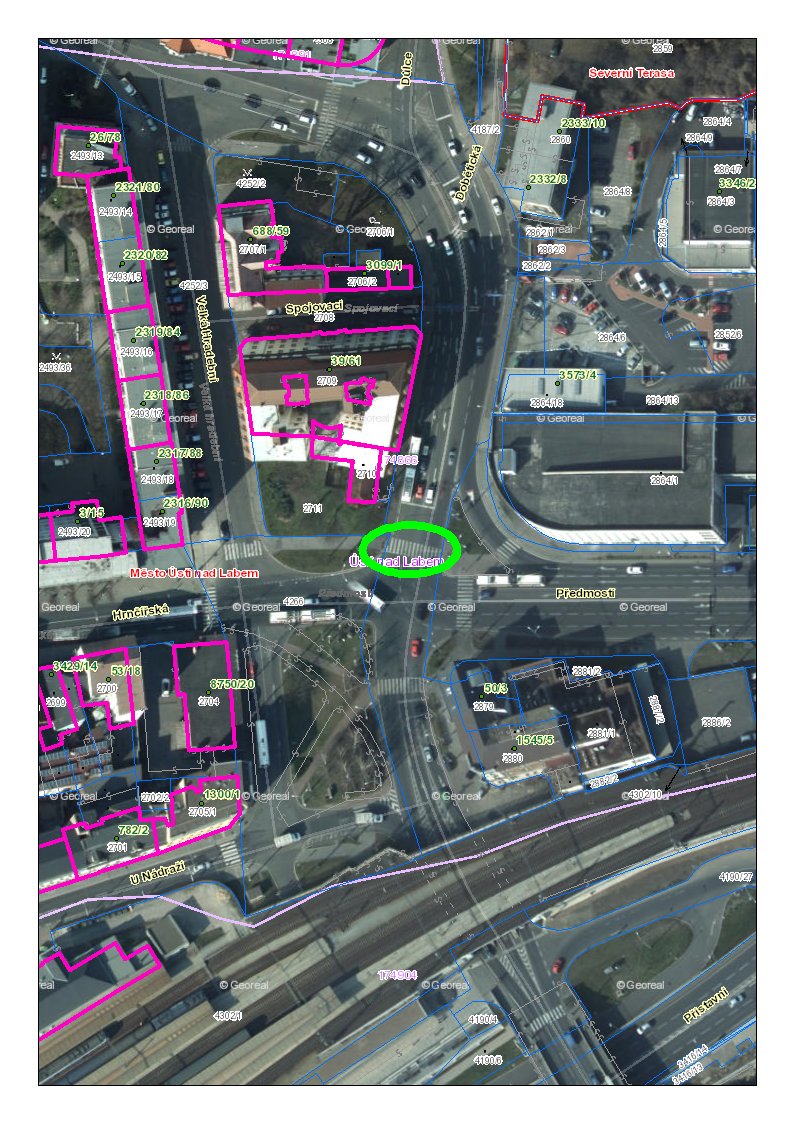 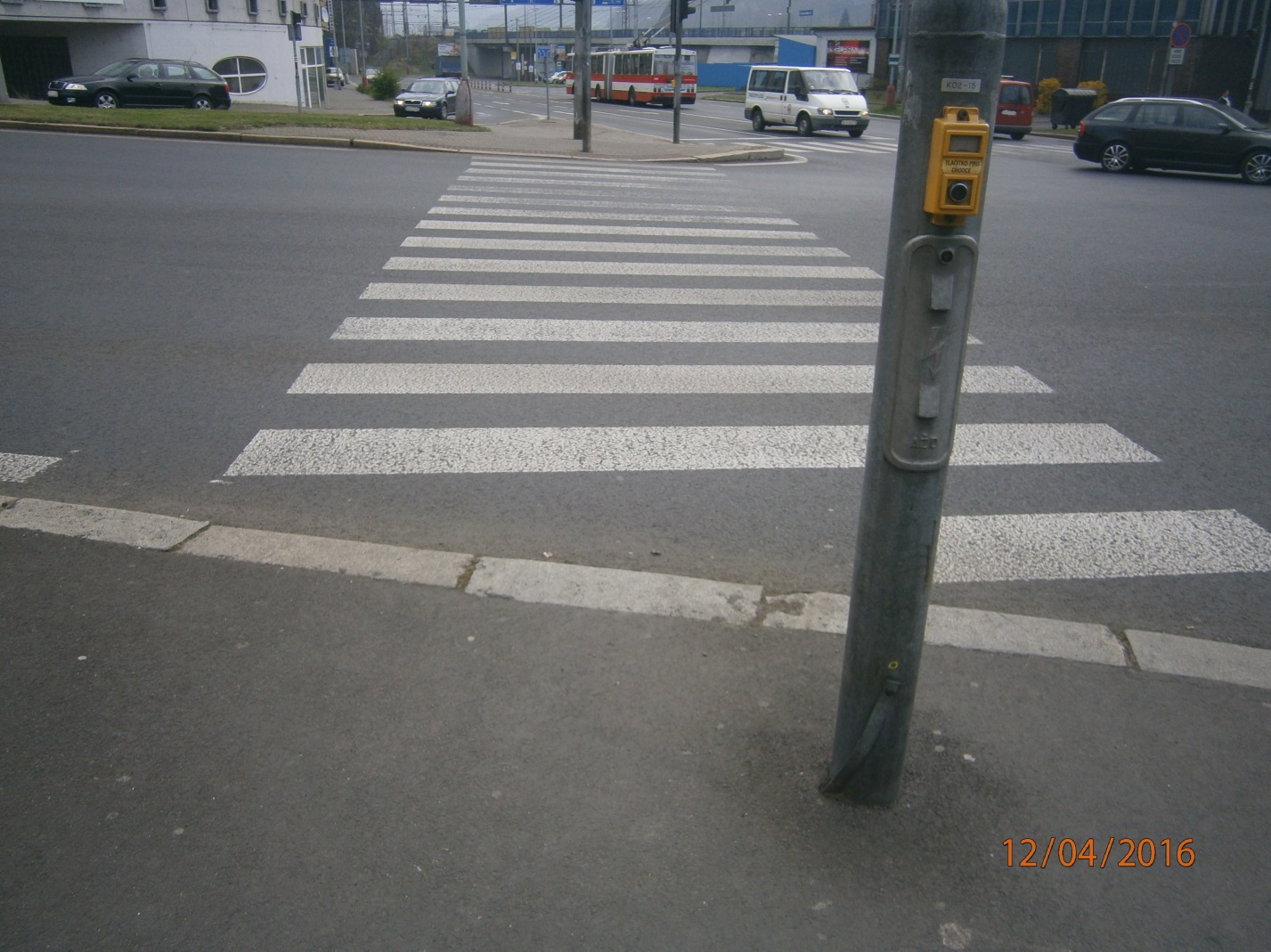 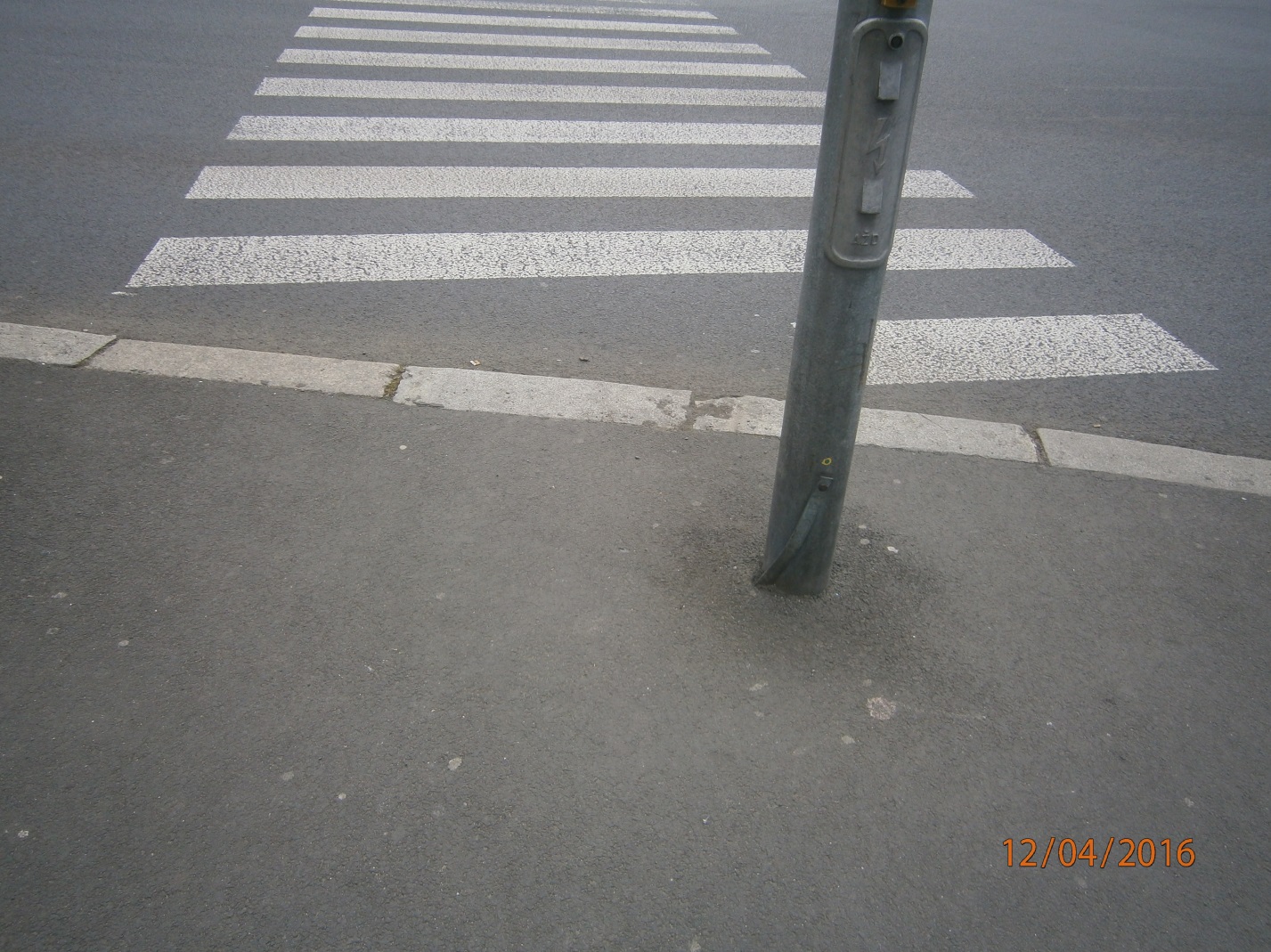 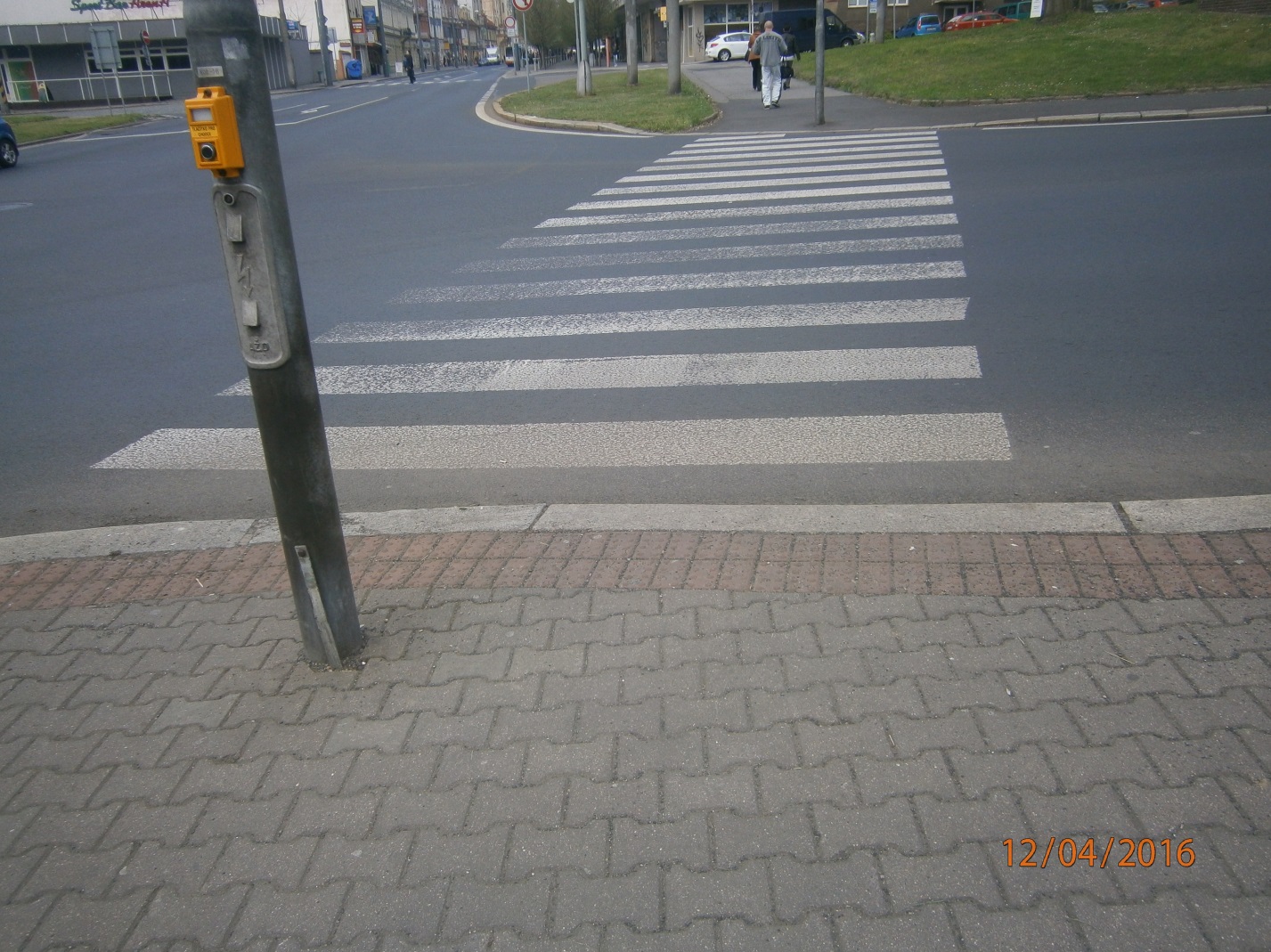 